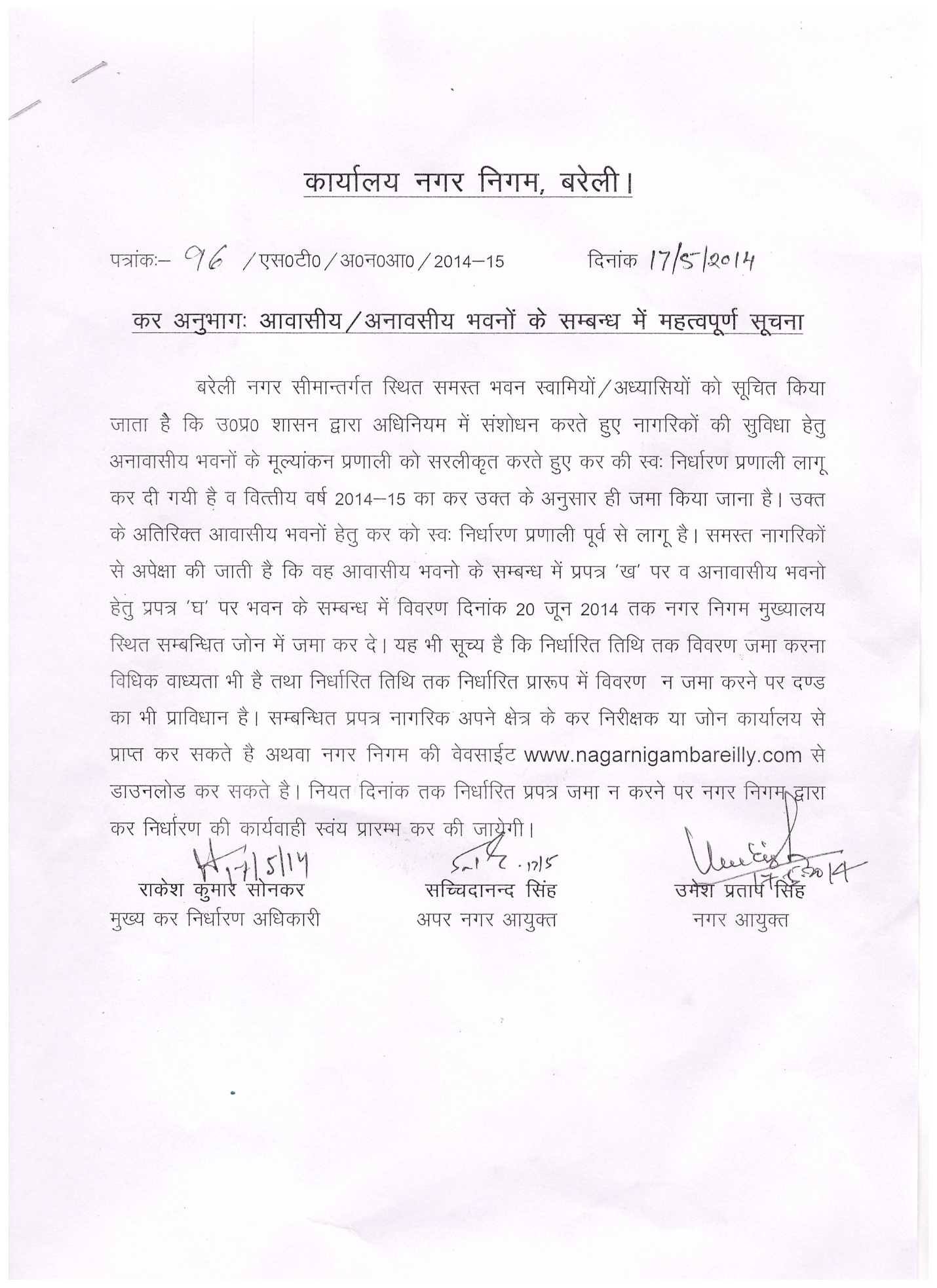 For Residential  Property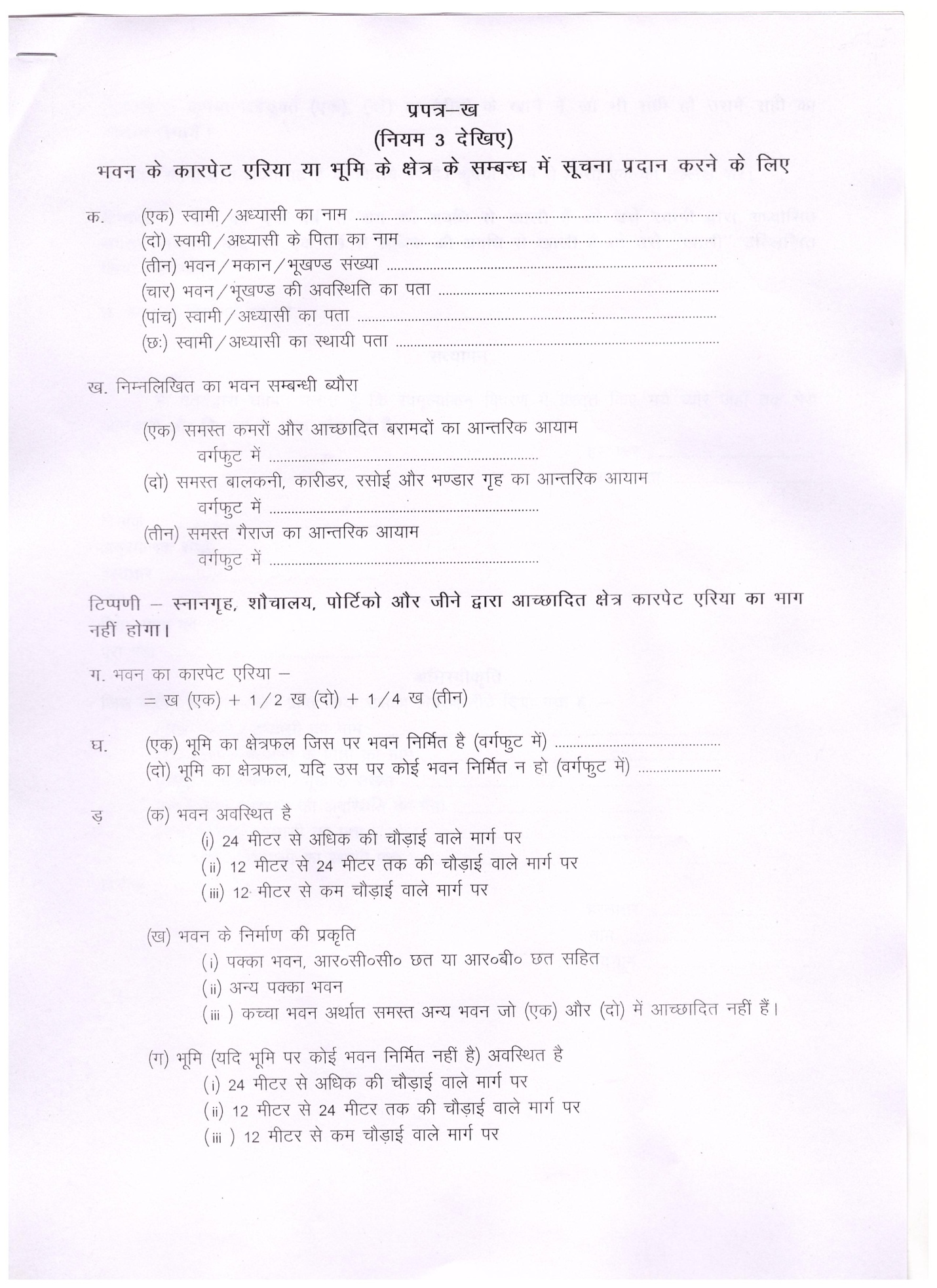 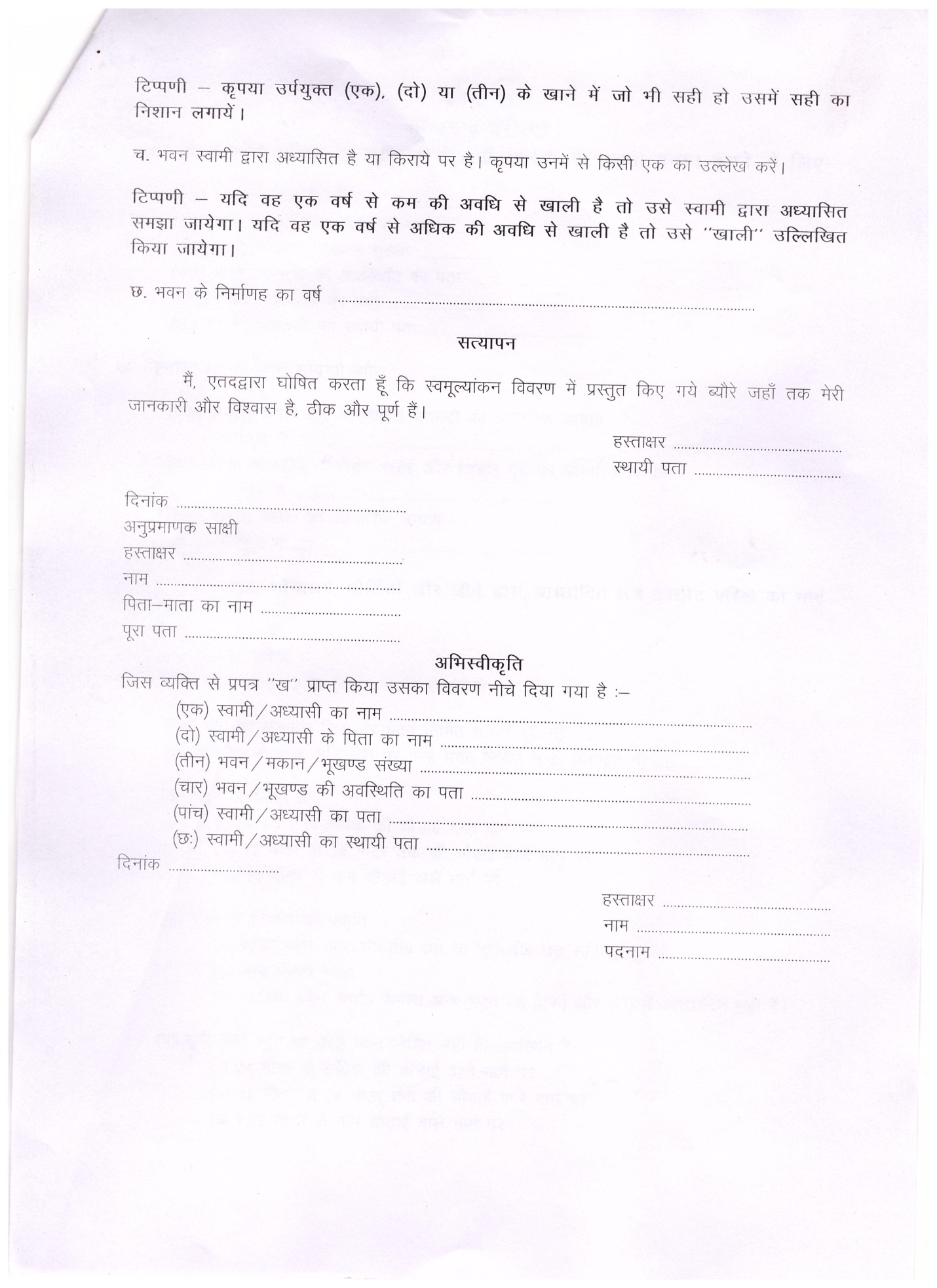 For Commercial Property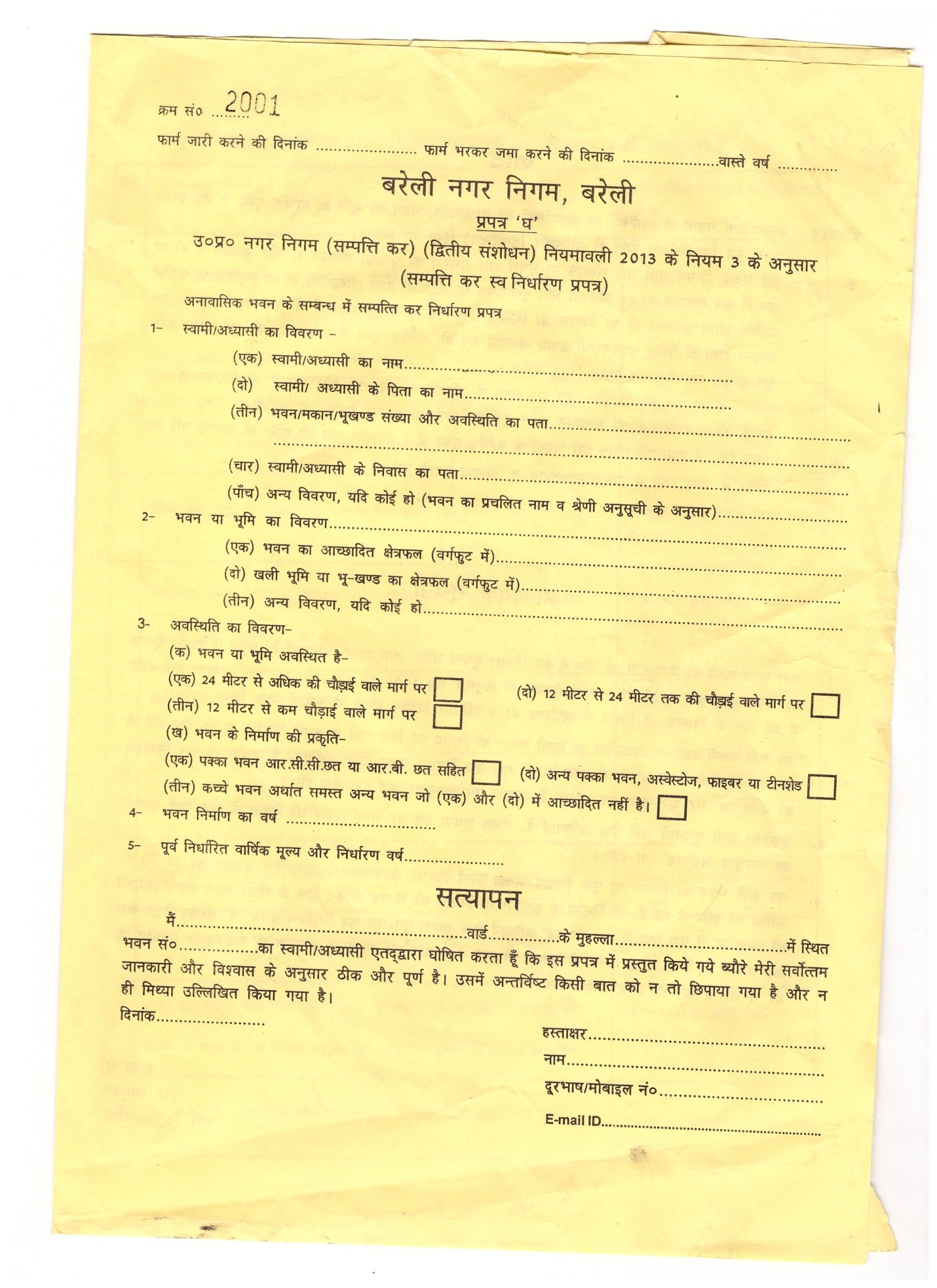 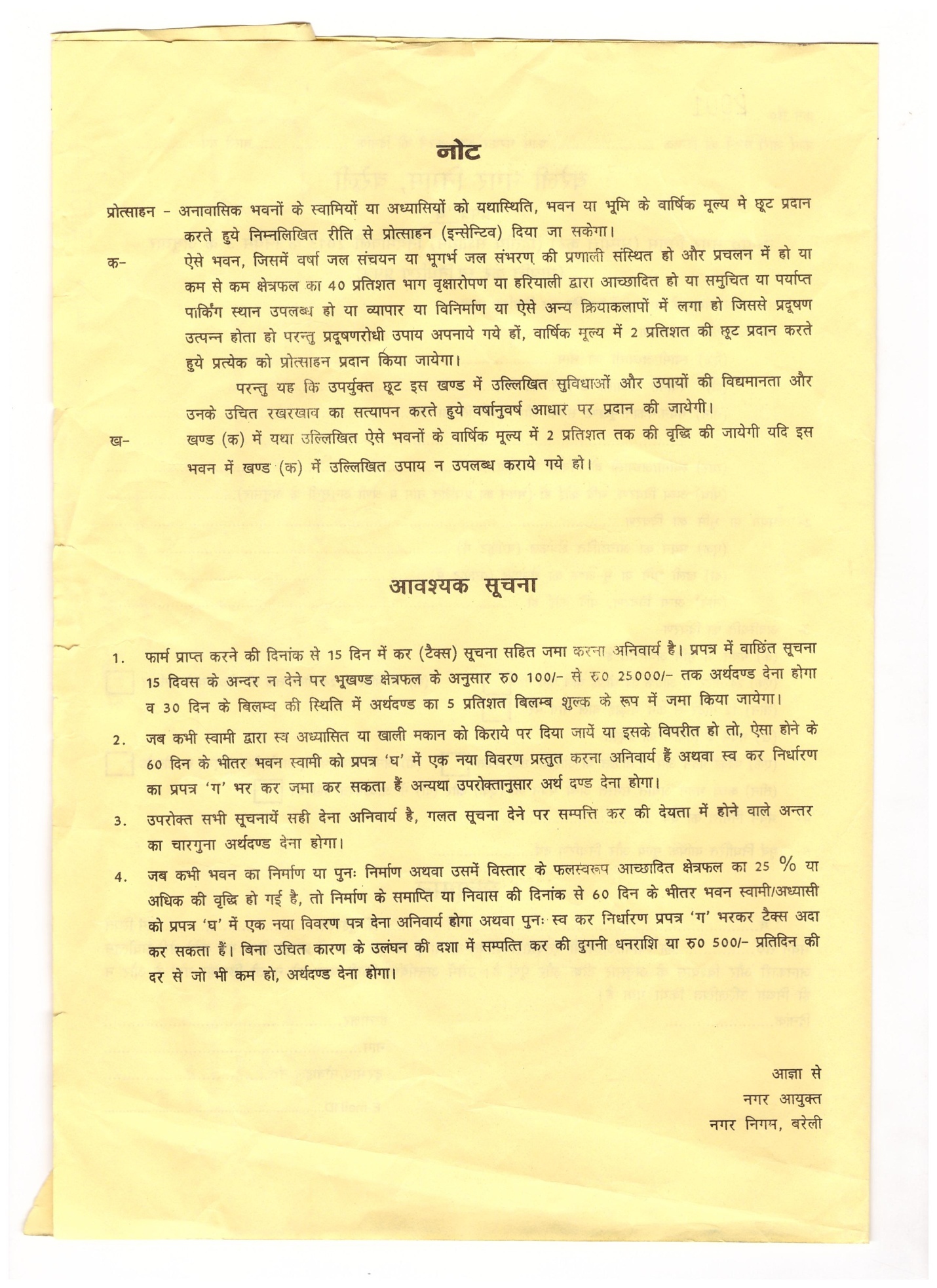 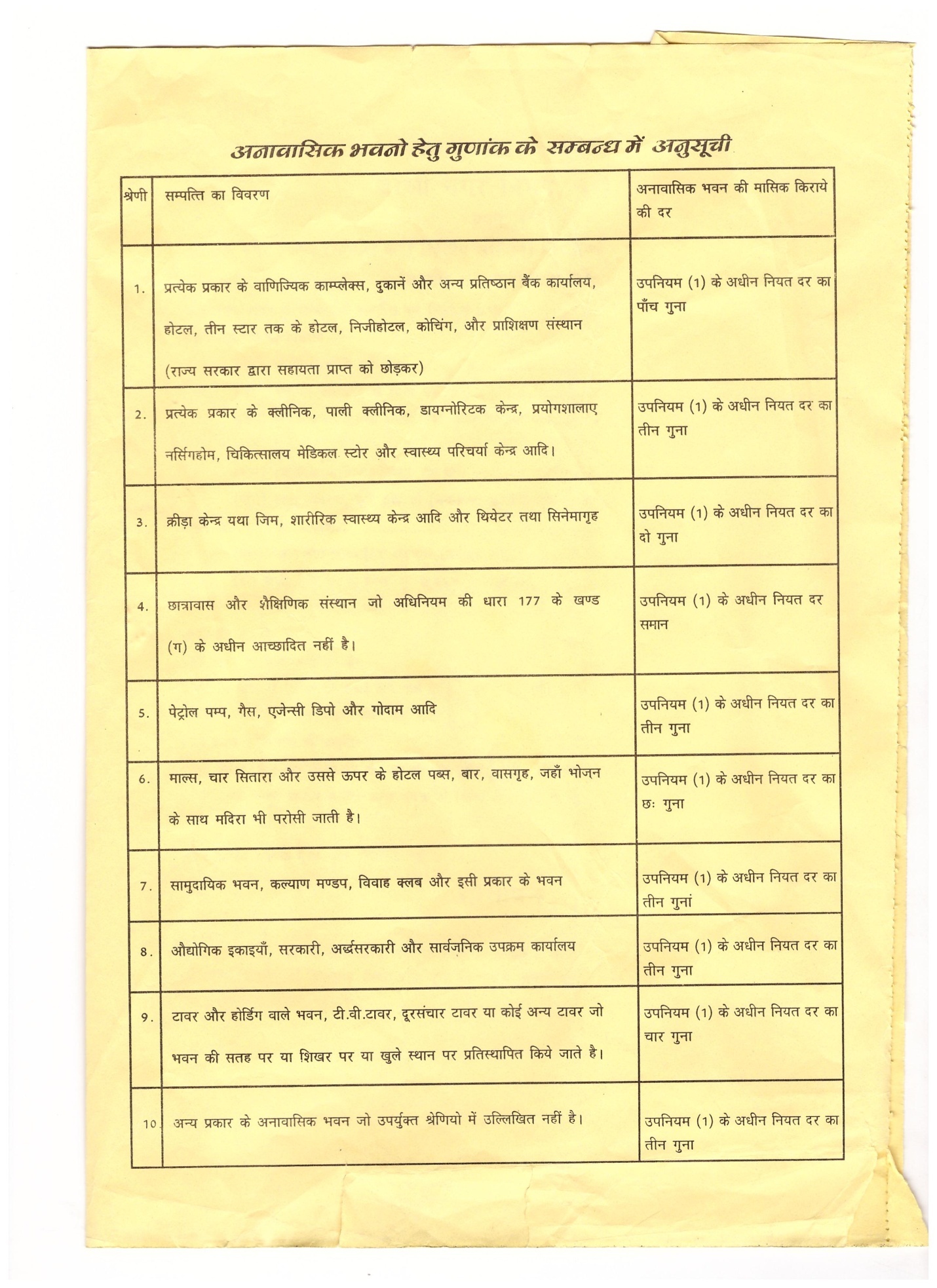 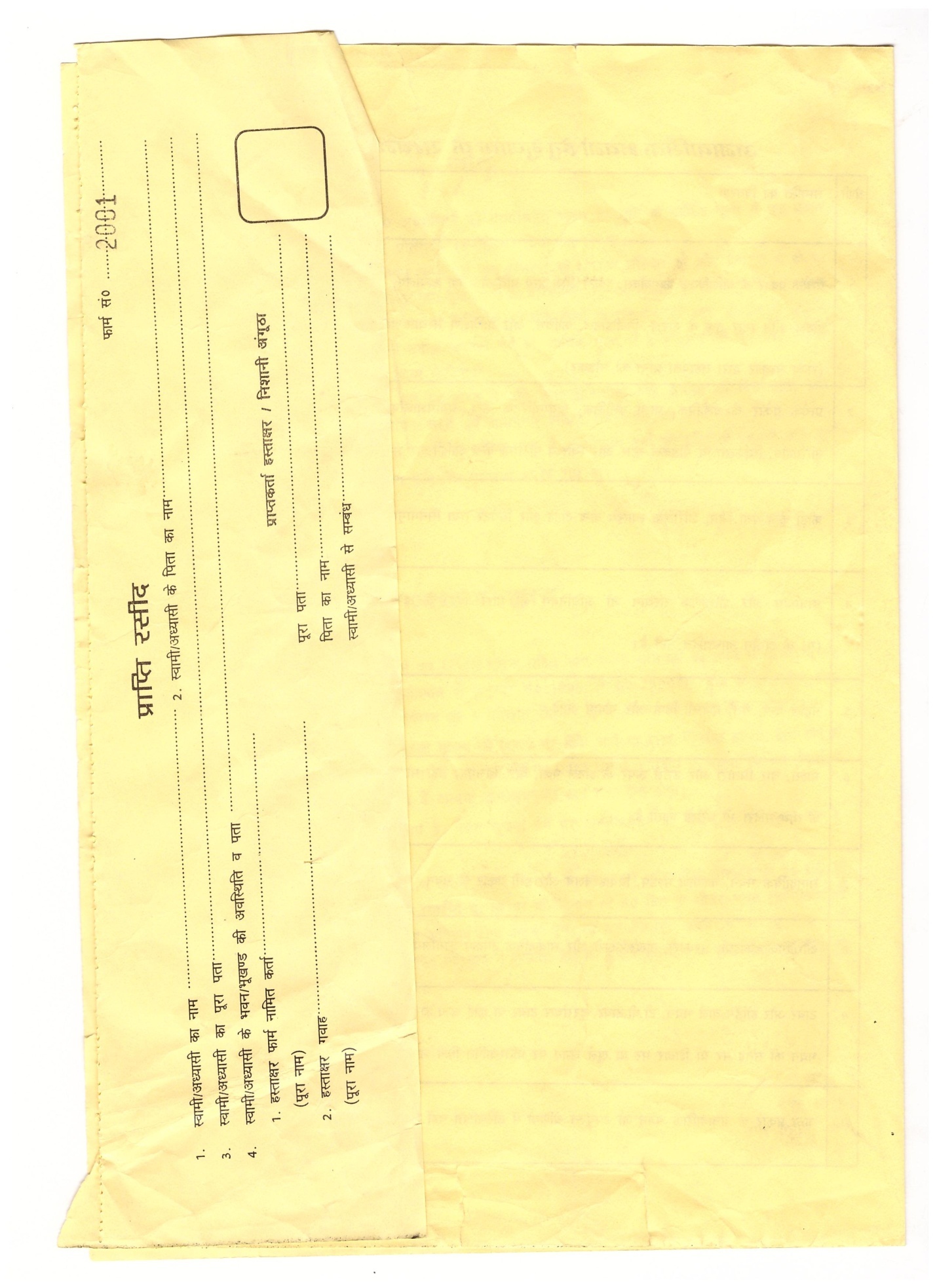 